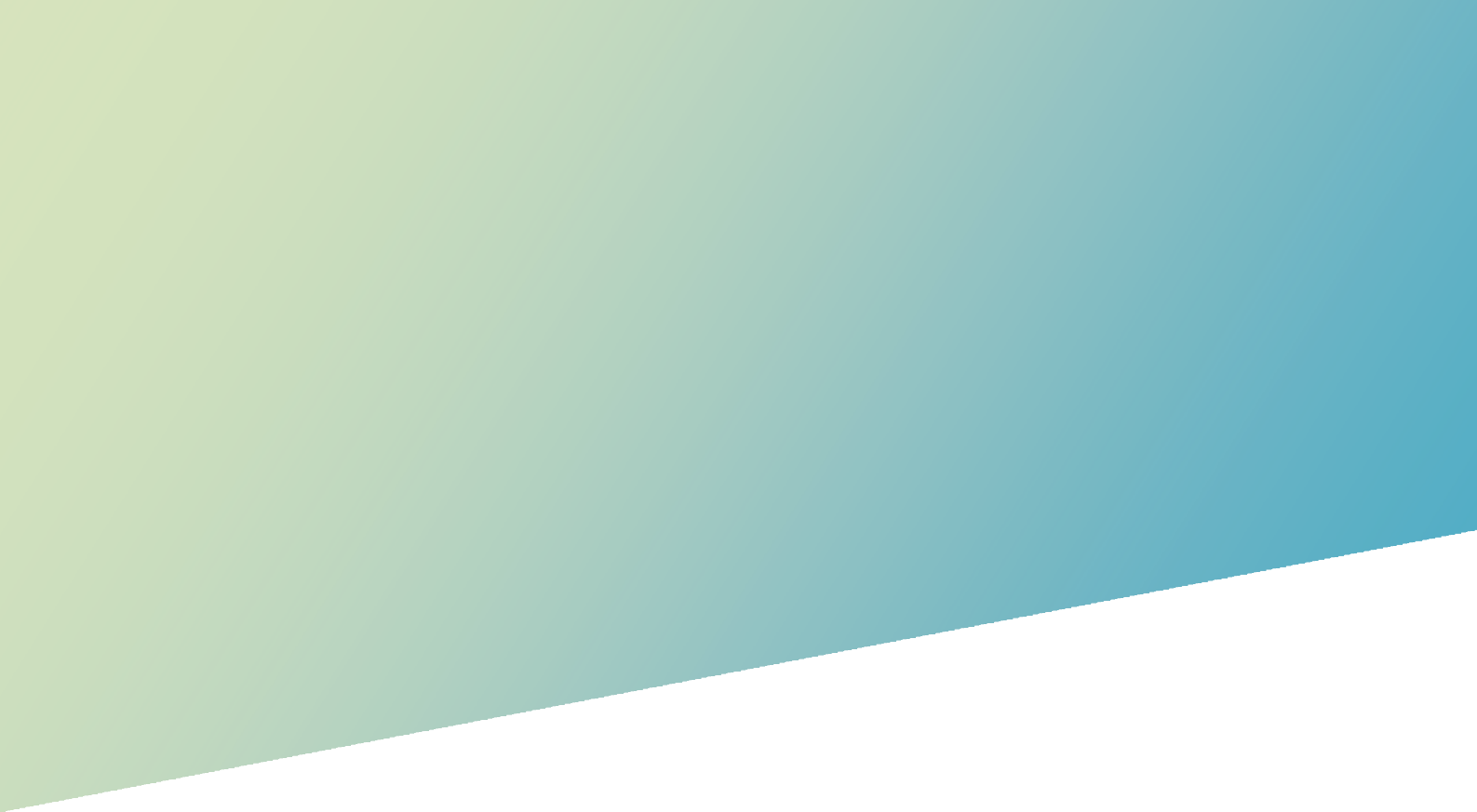 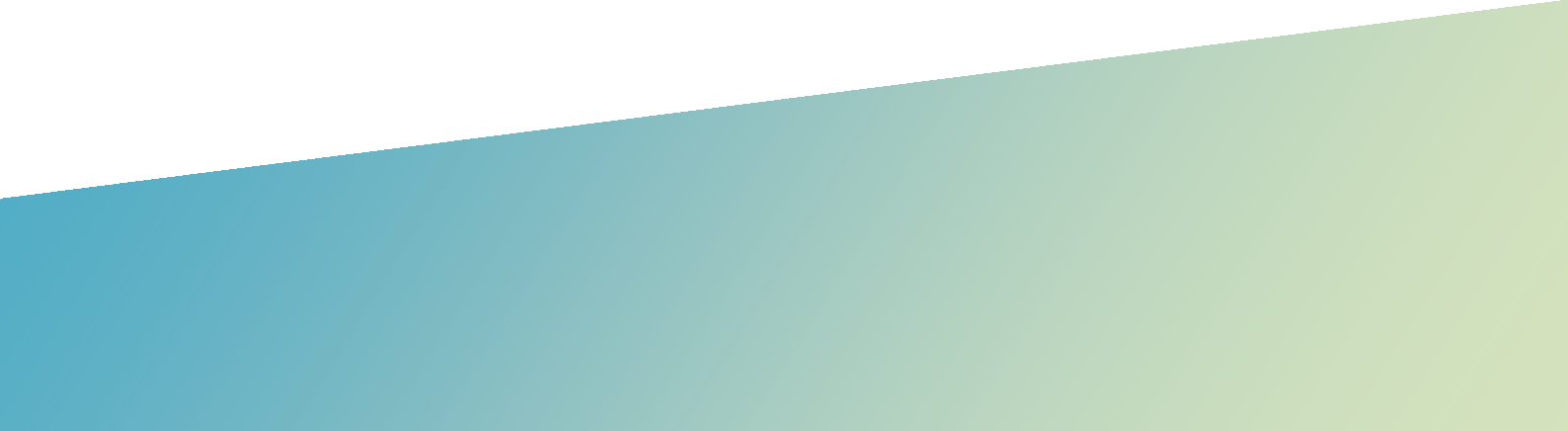 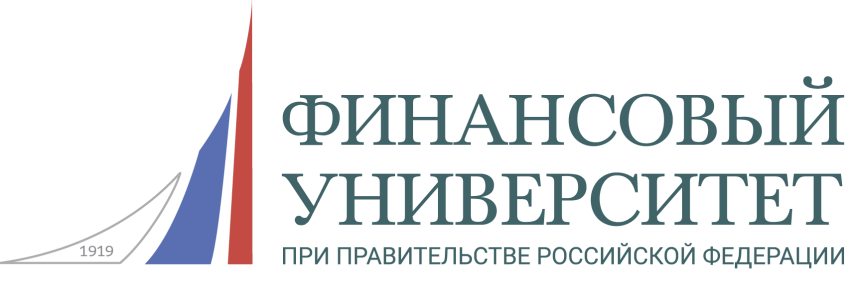 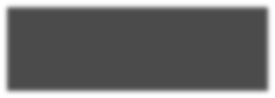 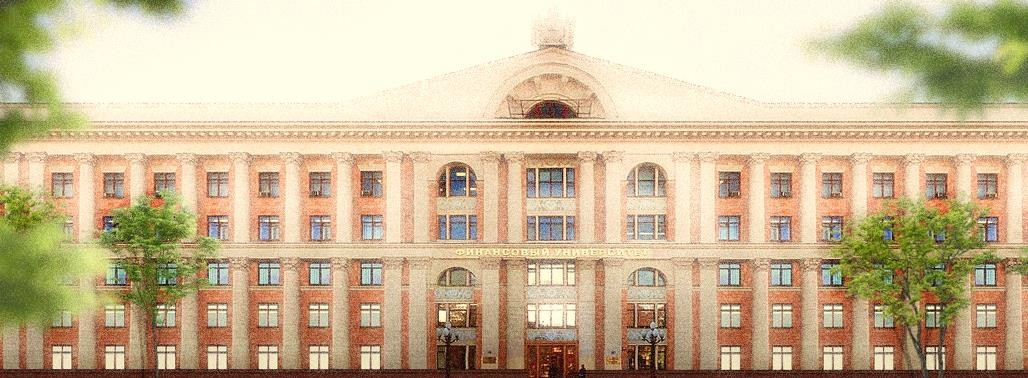 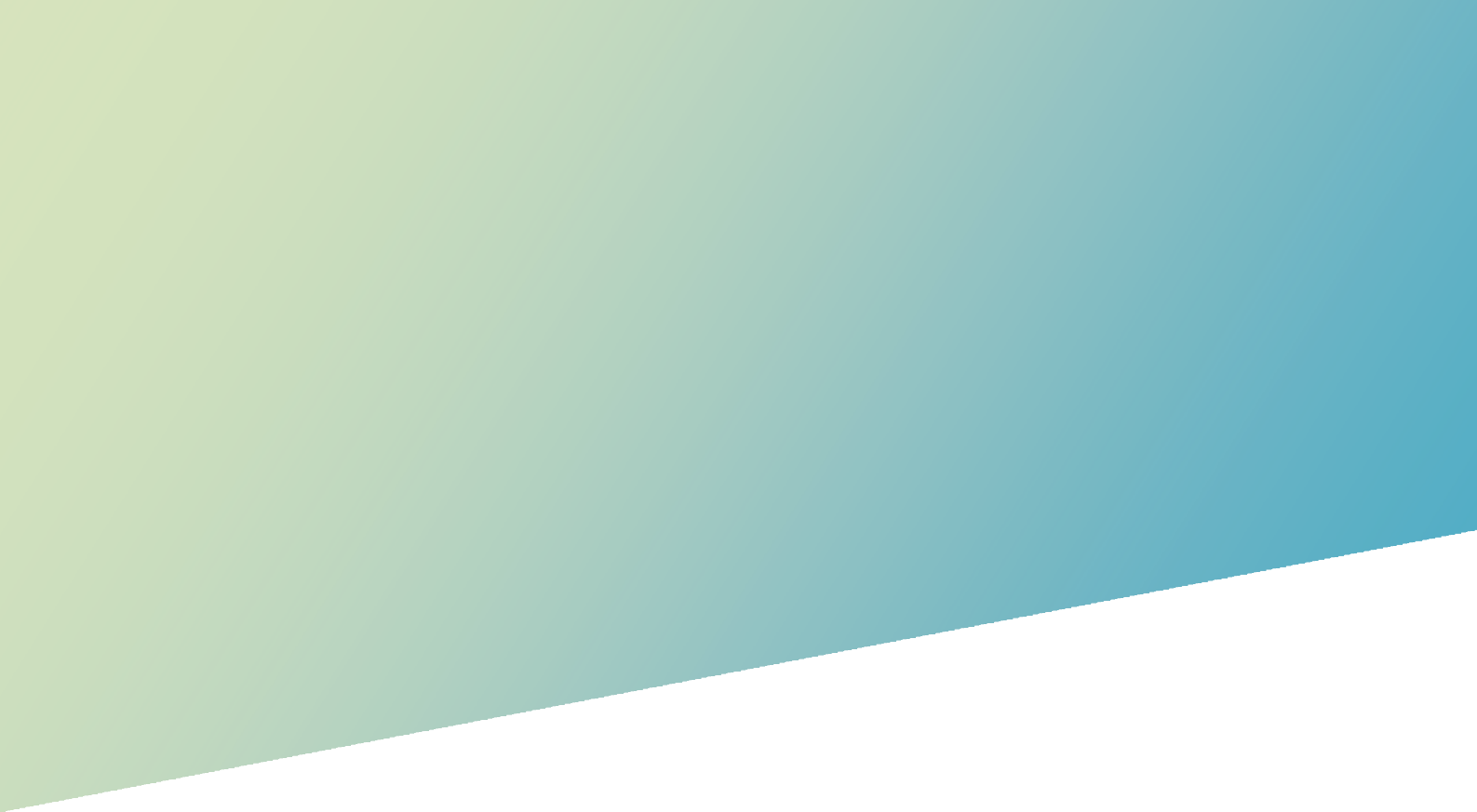 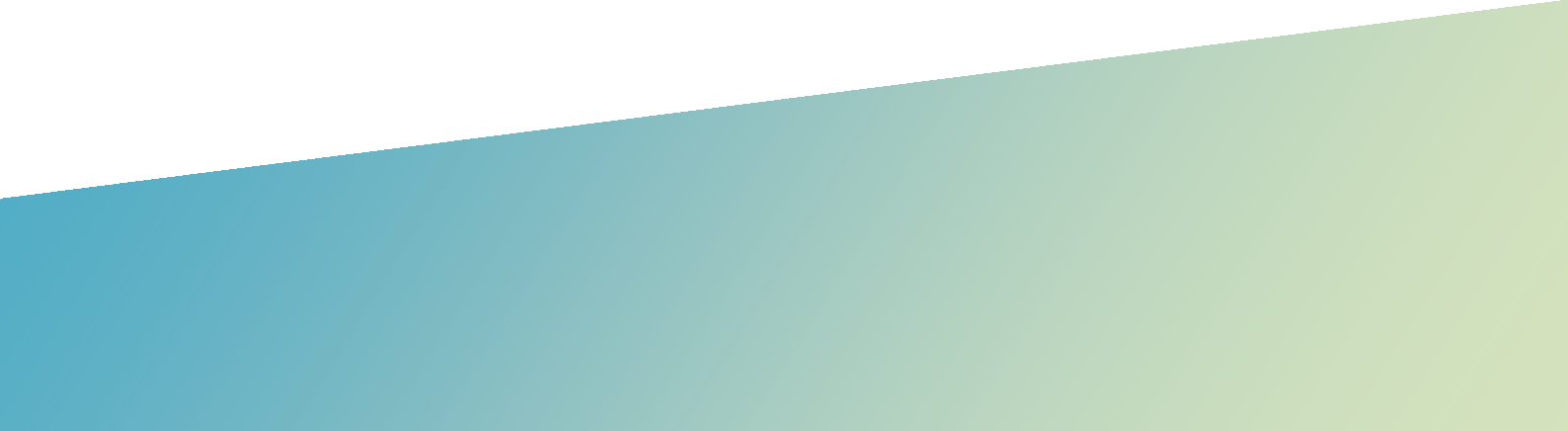 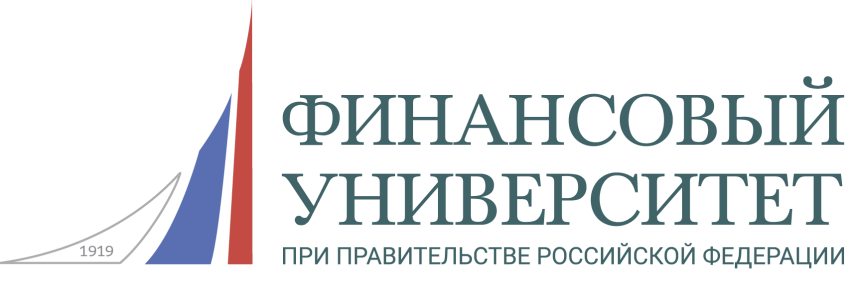 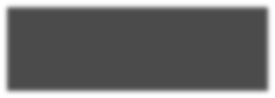 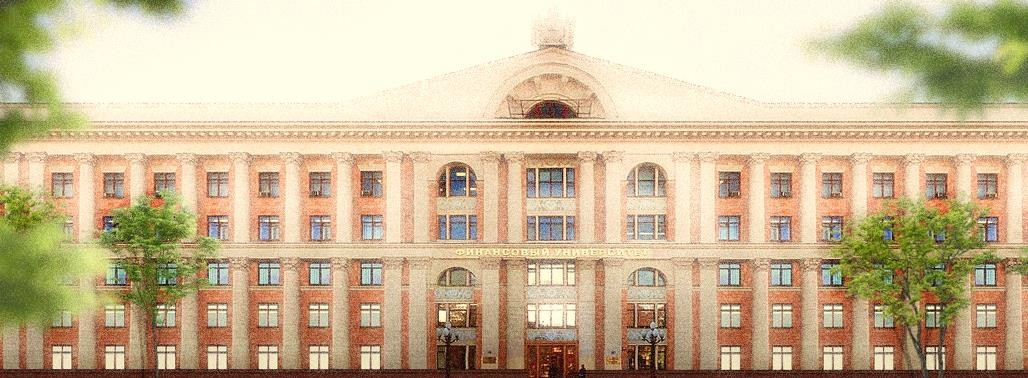 Международная конференция по страхованиюНАУЧНЫЕ ЧТЕНИЯ ПАМЯТИ ПРОФ. Ф.В. КОНЬШИНА19 июня 2024ПРОГРАММА19 июня 2024 г., 14:00 (по московскому времени)Москва, Малый Златоустинский пер., д. 7 стр. 1, ауд. 50619 июня 2024 г., 14:00 (по московскому времени)Москва, Малый Златоустинский пер., д. 7 стр. 1, ауд. 506Ссылка для удаленного подключения:https://finuniversity.ktalk.ru/g6x15iqfgb1rОргкомитет:Цыганов Александр Андреевич, д-р экон. наук, профессор, руководитель Департамента страхования и экономики социальной сферы Финансового факультета Финансового университета при Правительстве Российской ФедерацииОрланюк-Малицкая Лариса Алексеевна, д-р экон. наук, профессор, профессор Департамента страхования и экономики социальной сферы Финансового факультета Финансового университета при Правительстве Российской ФедерацииМодератор:Орланюк-Малицкая Лариса Алексеевна, д-р экон. наук, профессор, профессор Департамента страхования и экономики социальной сферы Финансового факультета Финансового университета при Правительстве Российской ФедерацииНИЦ развития государственной пенсионной системы и актуарно-статистического анализа Финансового университетаПроблемы развитии государственной пенсионной системы России в условиях цифровизации и глобальных вызовов19 июня 2024 г., 14:00 (по московскому времени)Москва, Малый Златоустинский пер., д. 7 стр. 1, ауд. 509Ссылка для удаленного подключения:https://finuniversity.ktalk.ru/ci5vxqgtfjqiСекретарь секции: Орещенкова Юлия Александровна, зам. директора НИЦ РГПС и АСАРегламент: доклад – 15 мин., вопросы и выступления – 5 мин., дискуссия: 16.20 – 17.00Регистрация и представление презентаций до 12.00 18.06.2024: yaoreshchenkova@fa.ru     Программа и порядок подключения направляется зарегистрированным участникам НИЦ развития государственной пенсионной системы и актуарно-статистического анализа Финансового университетаПроблемы развитии государственной пенсионной системы России в условиях цифровизации и глобальных вызовов19 июня 2024 г., 14:00 (по московскому времени)Москва, Малый Златоустинский пер., д. 7 стр. 1, ауд. 509Ссылка для удаленного подключения:https://finuniversity.ktalk.ru/ci5vxqgtfjqiСекретарь секции: Орещенкова Юлия Александровна, зам. директора НИЦ РГПС и АСАРегламент: доклад – 15 мин., вопросы и выступления – 5 мин., дискуссия: 16.20 – 17.00Регистрация и представление презентаций до 12.00 18.06.2024: yaoreshchenkova@fa.ru     Программа и порядок подключения направляется зарегистрированным участникам Оргкомитет:Цыганов Александр Андреевич, д-р экон. наук, профессор, руководитель Департамента страхования и экономики социальной сферы Финансового факультета Финансового университета при Правительстве Российской ФедерацииОрланюк-Малицкая Лариса Алексеевна, д-р экон. наук, профессор, профессор Департамента страхования и экономики социальной сферы Финансового факультета Финансового университета при Правительстве Российской ФедерацииМодератор:Соловьев Аркадий Константинович, д-р экон. наук, профессор, директор НИЦ развития государственной пенсионной системы и актуарно-статистического анализа Финансового университета при Правительстве Российской ФедерацииОргкомитет:Цыганов Александр Андреевич, д-р экон. наук, профессор, руководитель Департамента страхования и экономики социальной сферы Финансового факультета Финансового университета при Правительстве Российской ФедерацииОрланюк-Малицкая Лариса Алексеевна, д-р экон. наук, профессор, профессор Департамента страхования и экономики социальной сферы Финансового факультета Финансового университета при Правительстве Российской ФедерацииМодератор:Соловьев Аркадий Константинович, д-р экон. наук, профессор, директор НИЦ развития государственной пенсионной системы и актуарно-статистического анализа Финансового университета при Правительстве Российской ФедерацииТемы докладов и выступлений для обсужденияТемы докладов и выступлений для обсужденияДокладСпикерыПроблемы развитии государственной пенсионной системы России в условиях цифровизации и глобальных вызововСоловьев Аркадий Константинович, д-р экон. наук, профессор, директор НИЦ развития государственной пенсионной системы и актуарно-статистического анализа Финансового университета при Правительстве РФРиски социального страхования работников, занятых во вредных условиях трудаКурманов Алмас Мухаметкаримович, к.э.н., Генеральный директор Республиканского научно-исследовательского института по охране труда Министерства труда и социальной защиты Республики КазахстанДемографические факторы устойчивости пенсионной системыРыбальченко Сергей Игоревич, к.э.н., председатель Комиссии Общественной палаты РФ по вопросам семьи, детства и материнства, генеральный директор АНО «Институт научно-общественной экспертизы» Проблемы пенсионного обеспечения глазами молодежиАлександрова Ольга Аркадьевна, д.э.н., зам. директора ИСЭПН ФНИСЦ РАН, профессор кафедры социологии, Финансовый университет при Правительстве РФБаза доходов пенсионной системы: взносы с зарплат или оборотный налог?Рагозин Андрей Васильевич, к.м.н., директор центра проблем финансирования, организации и межбюджетных отношений в здравоохранении, Финансовый университет при Правительстве РФПроблемы устойчивости механизма перераспределения пенсионных обязательствПомазкин Дмитрий Владимирович, к.э.н., член Совета СРО АПА, начальник управления актуарных расчётов и прогнозов АО «НПФ ГАЗФОНД», главный эксперт Центра комплексных исследований социальной политики Института социальной политики ВШЭТрансформация Фонда пенсионного и социального страхования Российской Федерации в условиях цифровизацииЗахаров Игорь Николаевич, к.э.н., заместитель Управляющего Отделением СФР по Республике Марий ЭлПроблемы верификации сценариев демографического прогноза до середины ХХ1 векаИванова Алла Ефимовна ИДИ ФНИСЦ РАНЗав. отделом здоровья и самосохранительного поведения, д.э.н., проф.Занятость, труд и социальная защита в условиях гибридных правовых режимовЧуча Сергей Юрьевич, д.ю.н., профессор, г.н.с., руководитель Междисциплинарного центра правовых исследований в области трудового права и права социального обеспечения Института государства и права РАНСтрахование и обеспечение в государственной пенсионной системеКолесник Анатолий Петрович, д.э.н.К вопросу о пенсионном обеспечении работающих пенсионеровОйкин Вячеслав Григорьевич, доцент Ивановского Госуниверситета, заместитель управляющего ОПФР по Ивановской областиАктуарные проблемы оценки продолжительности жизни в страховом бизнесеЩуклинова Марина Викторовна, к.э.н., генеральный директор консалтинговой компании ООО ФИНРА, актуарный консультант австралийской консалтинговой компании ISEAOПроблема формирования и реализации пенсионных прав индивидуальных предпринимателей в РоссииОрещенкова Юлия Александровна, зам. директора Научно-исследовательского центра развития государственной пенсионной системы и актуарно-статистического анализа Финансового университета при Правительстве РФАктуарный анализ методов и практики индексации государственных пенсионных обязательств различным категориям застрахованных лицСорокина Мария Александровна, м.н.с. Научно-исследовательского центра развития государственной пенсионной системы и актуарно-статистического анализа Финансового университета при Правительстве РФАктуарно-статистический анализ и оценка глобальной цифровизации экономики для финансовой обеспеченности выполнения государственных пенсионных обязательствБлохина Ольга Сергеевна, м.н.с. Научно-исследовательского центра развития государственной пенсионной системы и актуарно-статистического анализа Финансового университета при Правительстве РФПраво на коллективные переговоры лиц, занятых через интернет-платформы как инструмент социальной защиты в условиях трансформации занятостиИзбиенова Татьяна Александровна, к.ю.н., доцент, зам. декана по научной и проектной работе, доцент кафедры частного права России и зарубежных стран Марийского государственного университета  Анализ динамики эффективного тарифа страховых взносов на ОПСКариков Климент Алексеевич, стажер-исследователь Научно-исследовательского центра развития государственной пенсионной системы и актуарно-статистического анализа Финансового университета при Правительстве РФВлияние цифровизации на работу институтов социального обеспечения в России  Дудко Анастасия Андреевна, стажер-исследователь Научно-исследовательского центра развития государственной пенсионной системы и актуарно-статистического анализа Финансового университета при Правительстве РФПроблема охвата обязательным пенсионным страхованием самозанятых граждан-плательщиков налога на профессиональный доходКоростелёва Вероника Михайловна, стажер-исследователь Научно-исследовательского центра развития государственной пенсионной системы и актуарно-статистического анализа Финансового университета при Правительстве РФМотивация занятости населения старших возрастов в условиях существования теневой экономикиЧернов Сергей Борисович, к.э.н., доцент, заслуженный экономист России, профессор РАЕН, доцент кафедры мировой экономики и международных экономических отношений ГУУ